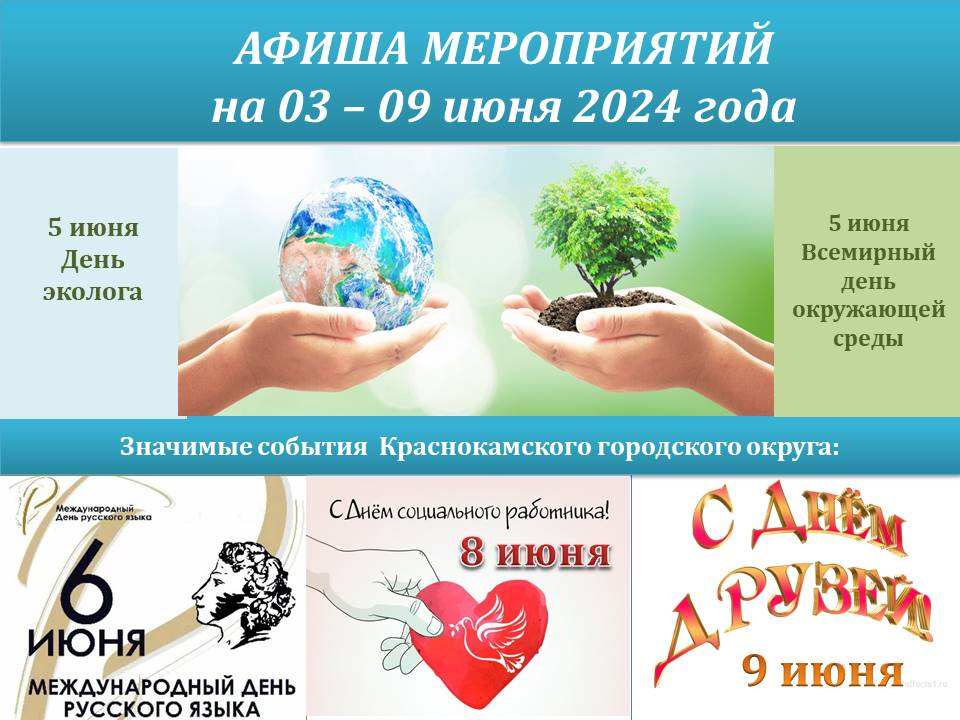 Дорогие друзья! 5 июня — это день, когда мы хотим напомнить всем окружающим о важности бережного отношения к природе.Прекрасный, яркий и неповторимый мир вокруг нас – уникальный и бесценный дар, частью которого являемся все мы, независимо от национальностей и места проживания. Сберегая природу, мы обеспечиваем свое будущее, здоровье детей, качество жизни населения, развитие и процветание всей цивилизации.Символично, что 5 июня в России отмечают и День эколога. Это профессиональный праздник специалистов по охране окружающей среды, активистов общественных движений и волонтеров..Благодарим всех неравнодушных краснокамцев от мала до велика, которые активно выходят на ежегодные субботники, участвуют в акциях по высадке и озеленению городских территорий и поселений.Желаем всем любить нашу прекрасную природу и беречь ее!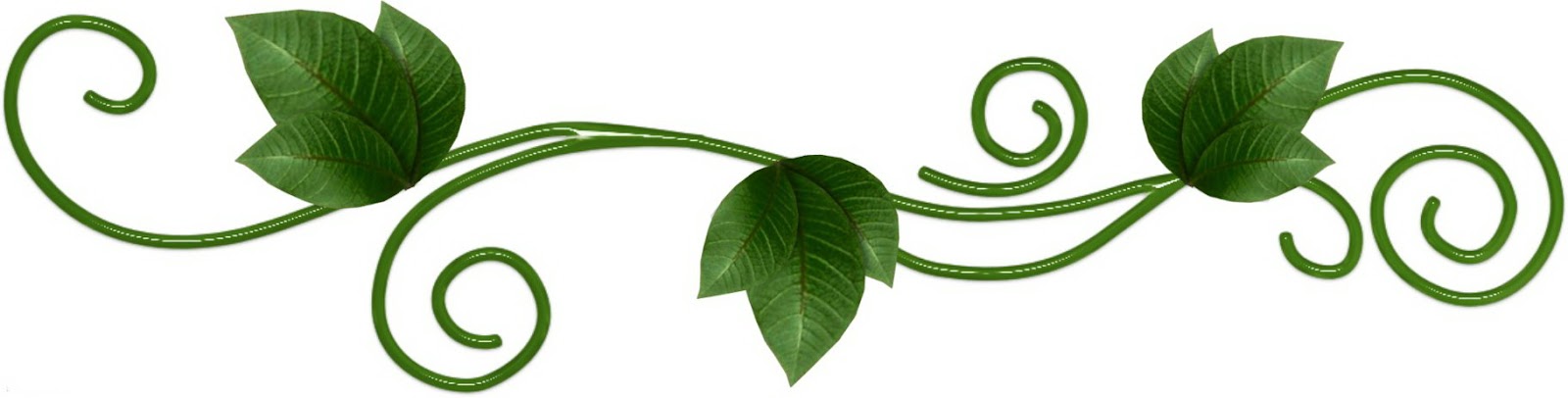 Другой важный  праздник недели (08 июня) - День социального работника, который объединяет милосердных и отзывчивых людей. Их труд совершенно особенный, требующий не только профессионализма, но и определённого склада характера, умения сопереживать и готовности подставить свое плечо нуждающимся. Социальные работники олицетворяют собой добро и воплощают нравственные принципы в профессии, окружают заботой и вниманием семьи с детьми, ветеранов, жителей почтенного возраста, людей с инвалидностью и ограниченными возможностями здоровья, детей-сирот. Ежедневно оказывают и помощь военнослужащим, принимающим участие в специальной военной операции, а также их семьям. Это нелегкий и незаменимый труд. От имени краснокамцев социальным работникам округа – искренняя признательность и  благодарность!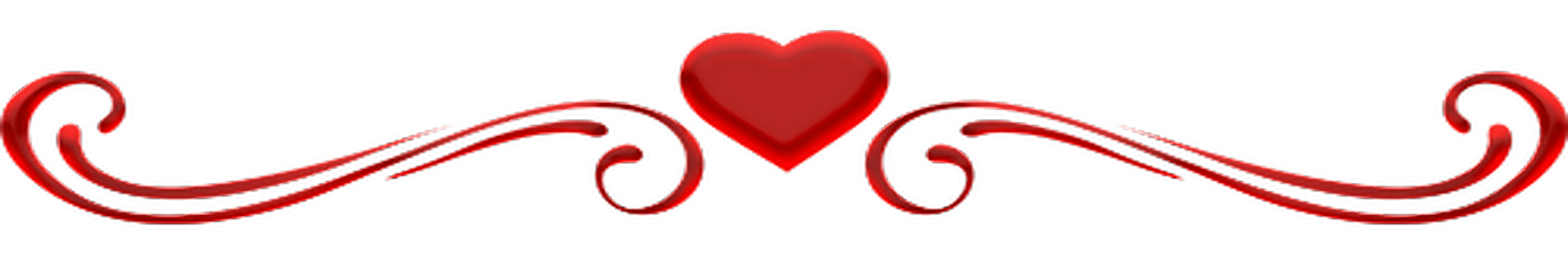 С 03 июня для детей начинается самое прекрасное время – это каникулы. Каждый ученик ждёт их с нетерпеньем. Сколько планов на целое лето! Так хочется поймать удачу за хвост, и для этого есть все возможности, только не ленись. Мы поздравляем всех учеников с началом прекрасного праздника, с началом долгожданного отдыха. Пусть осуществится ваша заветная мечта, пусть появятся новые друзья. Пусть отдых будет интересный, и насыщен яркими впечатлениями. Желаем, чтобы каникулы оставили только тёплые, только радостные воспоминания!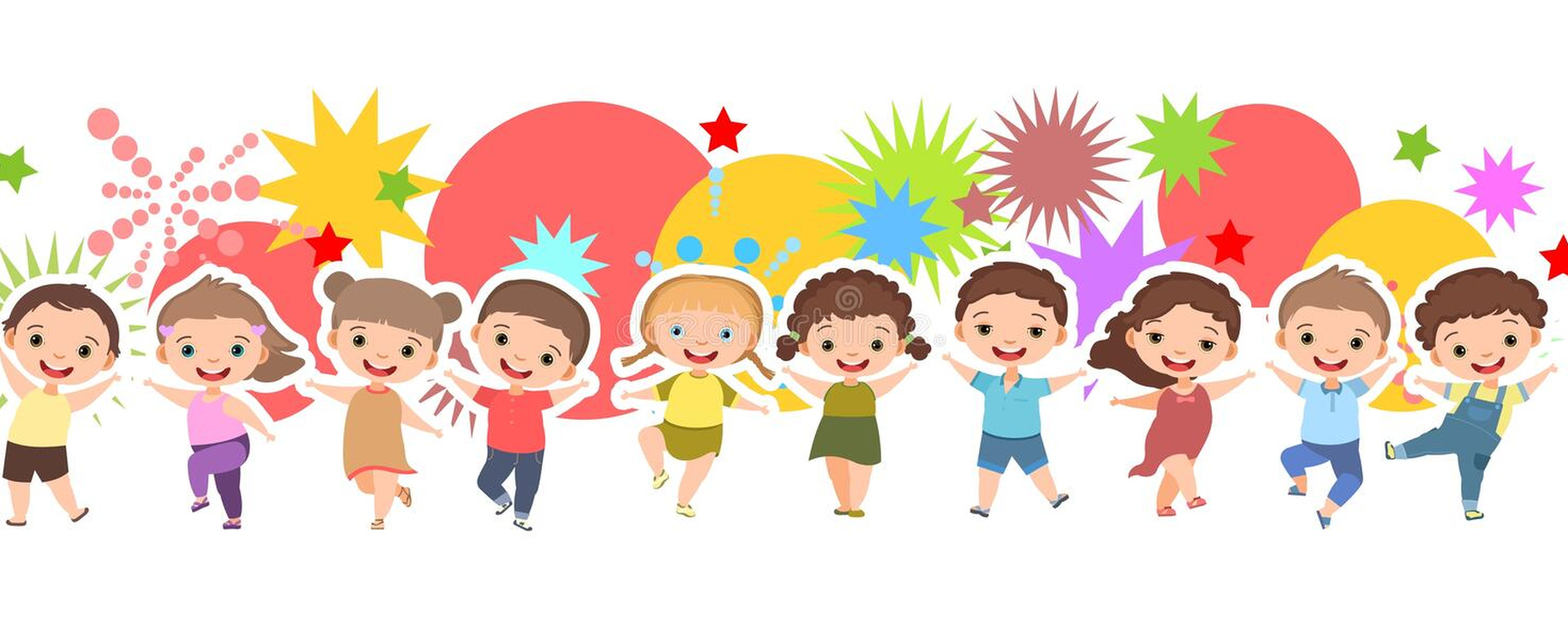 ДАТА, ВРЕМЯ, МЕСТОНАИМЕНОВАНИЕ МЕРОПРИЯТИЯДК ГОЗНАКА (ул. К. Либкнехта, 10):ДК ГОЗНАКА (ул. К. Либкнехта, 10):03.06. 2024 – 21.06. 202410:00-20:00Вестибюль 2 этажа ДКРабота фото выставки участников кружка «Миг мира» «Семейное счастье»03.06.2024с 11:00 до 12:00Концертно-игровая программа «Краски лета»03.06.2024 –09.06.2024с 11:00 до 23:05«Красная Кама»Показ сеансов в кинозале «Красная Кама»:- «100 лет тому вперед» 6+ ПК- Каждый мечтает о собаке  6+- Кунг-фу тигр 6+ ПК- «Огненный лис» 6+ ПК- «Министерство неджентльменских дел» 18+- «Майор Гром: Игра» 16+- пушистый вояж» 6+- «Манюня: приключения в Москве» 6+  (ПК - пушкинская карта)05.06.202418:30 – 20:30Социальный кинозалКиноклуб «Синема». д/ф «Ящерка»МАУ «ККДЦ» (пр. Маяковского, 9):МАУ «ККДЦ» (пр. Маяковского, 9):03.06.202410:00 – 11:00Игровая программа для ДОЛ « Первый день цветного лета» в городском парке культуры и отдыха03.06.202414:00 – 15:00Открытие фестиваля «Трудовое лето – 2024»04.06.202418:00Музыкальный спектакль «Семечки»п. Майский, Дом культуры (ул. Центральная, 1):п. Майский, Дом культуры (ул. Центральная, 1):05.06.202409:30фойеМедиазанятие «Безопасное лето»06.06.202412:00фойеТворческая игра «Дорисуй-ка»ЦЕНТРАЛИЗОВАННАЯ БИБЛИОТЕЧНАЯ СИСТЕМА (Оржоникидзе, д.4):ЦЕНТРАЛИЗОВАННАЯ БИБЛИОТЕЧНАЯ СИСТЕМА (Оржоникидзе, д.4):6.06.2024-09.06.202419:00Виртуальный концертный зал.Открытие фестиваля «Владимир Спиваков приглашает...».Национальный филармонический оркестр России, Владимир Спиваков (дирижер, скрипка), Екатерина Мечетина (фортепиано)03.06.202413: 00Творческое занятие в кружке рукоделия06.06.202411: 00Литературный час «Лицейские годы Пушкина» к Пушкинскому Дню России06.06.202410: 00Открытие выставки семейной книжной  коллекции Бояршиновых  в рамках проекта «Истории из книжного шкафа» в  рамках проекта при поддержке краевого Центра по реализации проектовЦентральная детская библиотека им. П.П. Бажова ЦБС г.Краснокамска (ул. Шоссейная,4):Центральная детская библиотека им. П.П. Бажова ЦБС г.Краснокамска (ул. Шоссейная,4):05.06.202414:00Игровая программа «Вместе веселей!»06.06.202413:00Краеведческая викторина «Моя Родина – Россия» ко Дню РоссииГородская библиотека-филиал №2 ЦБС г.Краснокамска(ул. Энтузистов, 25):Городская библиотека-филиал №2 ЦБС г.Краснокамска(ул. Энтузистов, 25):03.06.202413:00Социальный кинозал. Показ с обсуждением фильма «Сестренка» в рамках  краевой акции «Кино - детям»05.06.202411:00; 13:00Год семьи. Сказочный мастер-класс «Кто помог семье»05.06.202410:00Социальный кинозал. Показ мультфильма  «Зверолэнд»06.06.202410:00Познавательный час «Санкт-Петербург – культурная столица России»06.06.202411:00; 13:00Пушкинский день России. Социальный кинозал. Медиаобразовательное занятие «И кот ученый свои мне сказки говорил» с показом мультфильма «Сказка о мёртвой царевне и о семи богатырях»Городская библиотека-филиал №3 ЦБС г.Краснокамска (ул. Фрунзе, д. 3 «А»):Городская библиотека-филиал №3 ЦБС г.Краснокамска (ул. Фрунзе, д. 3 «А»):04.06.2024  11:00Литературная викторина «В поисках лета»05.06.2024  в   10:3006.06.2024  в   11:00Пушкинский день России. Викторина по сказкам «Кот ученый приглашает»Городская библиотека-филиал №4 ЦБС г.Краснокамска (проезд Рождественский, д. 3):Городская библиотека-филиал №4 ЦБС г.Краснокамска (проезд Рождественский, д. 3):07.06.2024 15:00Игровая программа « Шагает детство по планете»Черновская сельская библиотека-филиал ЦБС г.Краснокамска (с. Черная, ул. Северная, д. 6):Черновская сельская библиотека-филиал ЦБС г.Краснокамска (с. Черная, ул. Северная, д. 6):03.06.202411:00; 13:00Игровая программа «Мы из будущего»04.06.202413:00Региональный день детского чтения. Громкие чтения «Невыдуманные истории А.Зеленина»06.06.202413:00Пушкинский день России. Квест «Таинственное послание А.С. Пушкина»Оверятская поселковая библиотека-филиал  ЦБС г.Краснокамска (ул. Комсомольская ,2):Оверятская поселковая библиотека-филиал  ЦБС г.Краснокамска (ул. Комсомольская ,2):07.06.202411:00Пушкинский день России. Викторина по сказкам А.С.Пушкина «Кот учёный приглашает»Мысовская сельская библиотека-филиал ЦБС г.Краснокамска (ул.Центральная,1):Мысовская сельская библиотека-филиал ЦБС г.Краснокамска (ул.Центральная,1):03.06.202412:00Игровая программа «Приключения в городе детства»03.06.202413:00Социальный кинозал. Показ анимационных фильмов04.06.202414:00Социальный кинозал. Показ игрового фильма «Школа магических зверей. Тайна подземелья»Майская сельская библиотека-филиал ЦБС г.Краснокамска (пер. Зелены,2):Майская сельская библиотека-филиал ЦБС г.Краснокамска (пер. Зелены,2):03.06.202416:30Открытие «Библиодворика». Цикл семейных мастер-классовУсть-Сыновская сельская библиотека-филиал  им. Ф.Ф. Павленкова ЦБС г.Краснокамска (Совхозная,14):Усть-Сыновская сельская библиотека-филиал  им. Ф.Ф. Павленкова ЦБС г.Краснокамска (Совхозная,14):04.06.202416:00Громкое чтение в рамках краевой акции «Региональный день чтения»Стряпунинская сельская библиотека-филиал (ул. Советская, 3а): Стряпунинская сельская библиотека-филиал (ул. Советская, 3а): 03.06.202413:00Игровая программа «Здравствуй, лето»04.06.202416:30Мастер-класс «Вышивка лентами»06.06.202416:30Мастер-класс «Мастерилка»06.06.202413:00Квест-игра «Быть здоровым-здорово»МБУК «КРАСНОКАМСКИЙ КРАЕВЕДЧЕСКИЙ МУЗЕЙ» (пр-т Мира, 9):МБУК «КРАСНОКАМСКИЙ КРАЕВЕДЧЕСКИЙ МУЗЕЙ» (пр-т Мира, 9):Посещение музея:  индивидуальные посещения, экскурсии – до 30 человек в группе.Посещение музея доступно по Пушкинской картеПосещение музея:  индивидуальные посещения, экскурсии – до 30 человек в группе.Посещение музея доступно по Пушкинской карте03.06.2024 - 09.06.2024Свободное посещение выставок и экспозицийКраснокамская картинная галерея имени И. И. Морозова (ул. К. Либкнехта, 6а):Краснокамская картинная галерея имени И. И. Морозова (ул. К. Либкнехта, 6а):08.06.202411:00-16:30День бесплатного посещения галереиДетский музей игрушки (ул. Свердлова, 10):Детский музей игрушки (ул. Свердлова, 10):09.06.202413:00-14:00Музейная мастерская. Мастер-класс  «Россия-птица» - посвящен Дню России.МБУ «МОЛОДЕЖНЫЙ РЕСУРСНЫЙ ЦЕНТР» (ул. Большевистская, 34а): МБУ «МОЛОДЕЖНЫЙ РЕСУРСНЫЙ ЦЕНТР» (ул. Большевистская, 34а): 04.06.202418:30Творческий концерт коллективов «Продвижение» и «Пластилин»МБУ МРЦ – СП КМЖ «Ассоль» (ул. Калинина, 18):МБУ МРЦ – СП КМЖ «Ассоль» (ул. Калинина, 18):03.06.202416:00Игровая праздничная программа для детей и подростков «День детства»МБУ МРЦ – СП КМЖ «Формика» (ул. Павлика Морозова, 2):МБУ МРЦ – СП КМЖ «Формика» (ул. Павлика Морозова, 2):03.06.202417:00Праздничная программа «День защиты детей»МБУ МРЦ – СП КМЖ «Родничок» (д.Фадеята, ул.Новая, 1а):МБУ МРЦ – СП КМЖ «Родничок» (д.Фадеята, ул.Новая, 1а):07.06.202418:00Спортивная программа «Мой друг велосипед»МБУ МРЦ – СП КМЖ п. Оверята (ул. Строителей, д.7):МБУ МРЦ – СП КМЖ п. Оверята (ул. Строителей, д.7):06.06.202412:00   и   13:00Тематическое мероприятие «Пушкинский день08.06.202410:00Теннисный турнирМБУ МРЦ – СП КМЖ с. Черная (ул. Северная, д.6):МБУ МРЦ – СП КМЖ с. Черная (ул. Северная, д.6):05.06.202412:00Литературная программа «Сказочный квест»,  Дню рождения А.С. Пушкина27.05.2024-01.06.202414:00-19:00Клуб настольных игр «Поиграй-ка», «Азарт»08.06.202415:00Концертная программа «Вместе мы большая сила, вместе мы страна Россия»МБУ МРЦ – СП КМЖ с. Мысы (ул. Центральная, д.1):МБУ МРЦ – СП КМЖ с. Мысы (ул. Центральная, д.1):03.06.202413:00Празднично-игровая программа «Я и моя семья», в рамках Дня защиты детейМБУ МРЦ – СП КМЖ с. Стряпунята (ул. Советская, д.8):МБУ МРЦ – СП КМЖ с. Стряпунята (ул. Советская, д.8):06.06.202414:00Мастер-класс «Одуванчики»08.06.202414:00Креативная мастерская «Оригами открытка»СПОРТИВНЫЕ МЕРОПРИЯТИЯ:СПОРТИВНЫЕ МЕРОПРИЯТИЯ:МБУ ФОК «Олимпийский» (пр. Маяковского 7):МБУ ФОК «Олимпийский» (пр. Маяковского 7):Пн. Вт. Ср. Чт. Пт.08:00 – 22:00Сб. 08:00 – 21:00Вс. - выходнойТренажерный зал03.06.2024 - 07.06.02409:00 – 14:00Лагерь с дневным пребываниемСтадион «Россия», г. Краснокамск, ул. Большевистская 56:Стадион «Россия», г. Краснокамск, ул. Большевистская 56:03.06.2024 - 07.06.2024по расписаниюТренировочные мероприятияМБУ «СШ»  г. Краснокамска (ул. К. Маркса 4в):МБУ «СШ»  г. Краснокамска (ул. К. Маркса 4в):03.06.2024 - 07.06.202409:00 – 15:00Лагерь с дневным пребыванием03.06.2024 - 07.06.2024Тренировочные мероприятияМАУ «СШ п. Майский» (п. Майский, ул. Северная 2):МАУ «СШ п. Майский» (п. Майский, ул. Северная 2):03.06.2024 г.         11:00 – 13:00Спортивный праздник посвященный «Дню Защиты Детей»07.06.2024 г.      11:00 – 13:00Легкоатлетическая эстафета «Наперегонки к здоровью» в рамках Окружной акции «Курить не модно - дыши свободно!»03.06.2024 - 07.06.202409:00 – 15:00Спортивно – оздоровительный лагерь с дневным пребыванием03.06.2024 - 07.06.202411:00 – 15:00Спортивно – оздоровительный лагерь  досуга и отдыха03.06.2024 - 07.06.2024Тренировочные мероприятияМБУ СШОР «Лидер (ул. Большевистская, 56):МБУ СШОР «Лидер (ул. Большевистская, 56):03.06.2024 - 07.06.202409:00 – 15:00Лагерь с дневным пребыванием03.06.2024 - 07.06.2024Тренировочные мероприятияМАУ СК «Ледовый» (ул. Большевистская 56Е):МАУ СК «Ледовый» (ул. Большевистская 56Е):03.06.202406.06.202421:30 – 22:45Региональная хоккейная лига08.06.2024            16:00 -18:1509.06.2024             15:45 – 16:45Массовое катание на коньках03.09.2024 - 09.06.202409:00 – 22:00Тренажерный залМБУ СШОР по самбо и дзюдо  г. Краснокамска (пр. Маяковского 7):МБУ СШОР по самбо и дзюдо  г. Краснокамска (пр. Маяковского 7):03.06.2024 - 07.06.202409:00 – 15:00Лагерь с дневным пребыванием03.06.2024 - 07.06.2024Тренировочные мероприятияМБУ «СШ по плаванию «Дельфин» (ул. Школьная 12):МБУ «СШ по плаванию «Дельфин» (ул. Школьная 12):Пн. Вт. Ср. Чт. Пт.с 08:00 до 22:00последний сеанс в 21:15Сб. - с 10:30 до 22:00последний сеанс в 21:00Вс. - выходнойСвободное плавание